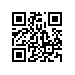 О внесении изменений в приказ от 14.11.2018 № 2.15-02/1411-05В связи с технической ошибкойПРИКАЗЫВАЮ:Внести в приказ от 14.11.2018 № 2.15-02/1411-05 «Об утверждении тем и руководителей выпускных квалификационных работ студентов образовательной программы «Инжиниринг в электронике» МИЭМ НИУ ВШЭ» следующие изменения:в пункте 3 слова «19 мая 2019 г.» заменить цифрами «21.05.2019»;в строке № 28 приложения слово «Русский» заменить словом «Английский».И.о. директора,научный руководитель МИЭМ НИУ ВШЭ                                                         Е.А. КрукРегистрационный номер: 2.15-02/0512-03Дата регистрации: 05.12.2018